Partie 2:  mise en situationWorking and discovery session in Mumbai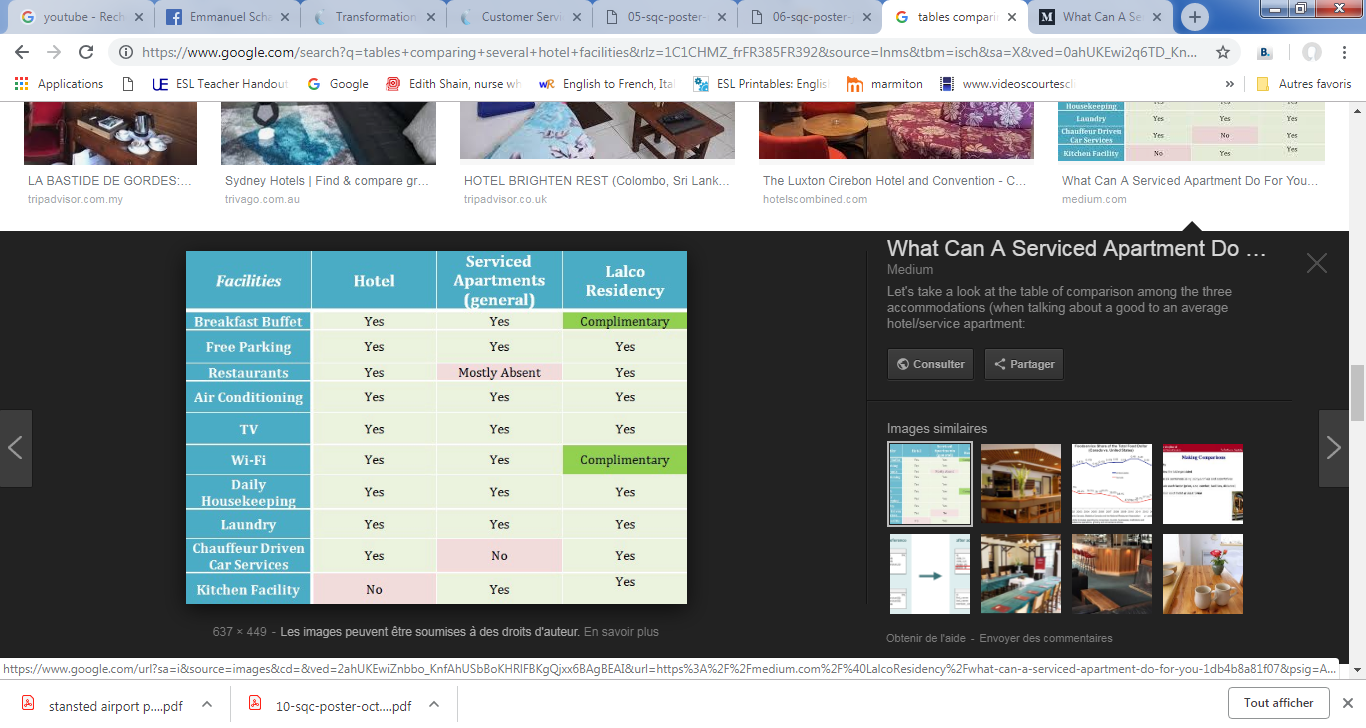 https://medium.com/@LalcoResidency, May 2017SITUATION:You work for an information technology multinational headquartered in England that is planning to establish a branch in India next year. You are the Head of the Export Department and decide to organize a week trip to Mumbai including time for daily short working sessions as well as visits, sport activities and an evening party for your best 5 salespeople so they can get to know the country and the market before starting their work on this project. Use the elements above to organize their accommodation for their week in Mumbai.Take the following hints into account:-Which facilities are absolutely necessary?-How should the salespeople travel around?-Should you organize their meals in advance?-Where should you plan their daily working sessions?-Which facilities would be best for their working sessions?